Temat : Zabawa w teatr- teatrzyk w przedszkolu.Posłuchaj opowiadania  S. Kraszewskiego „Bardzo ważna rola” i opowiedz na pytania dotyczące opowiadania.Pokoloruj obrazek :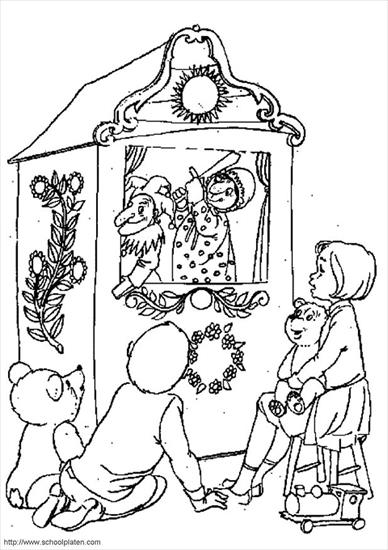 Pokoloruj i wytnij maskę.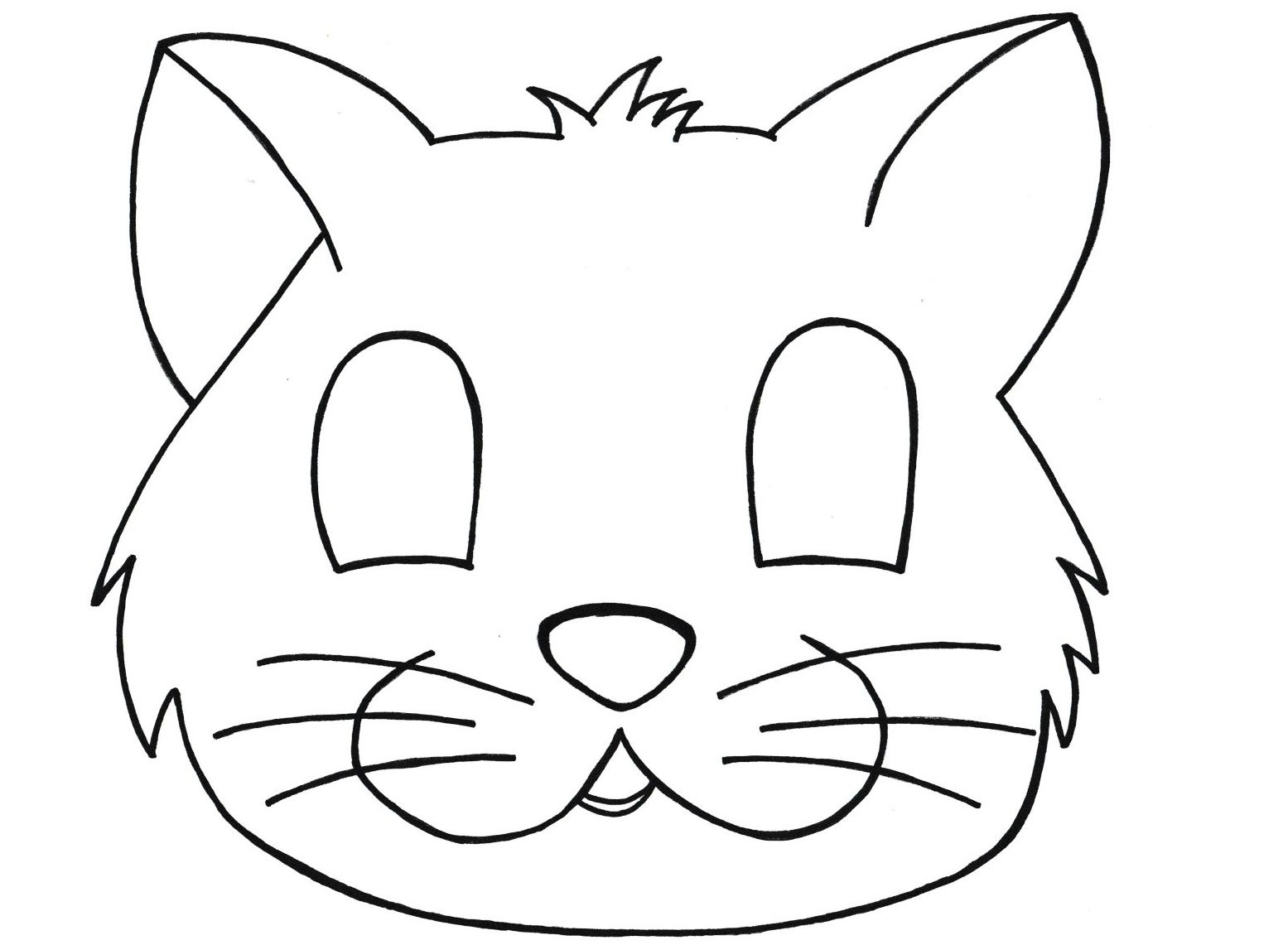 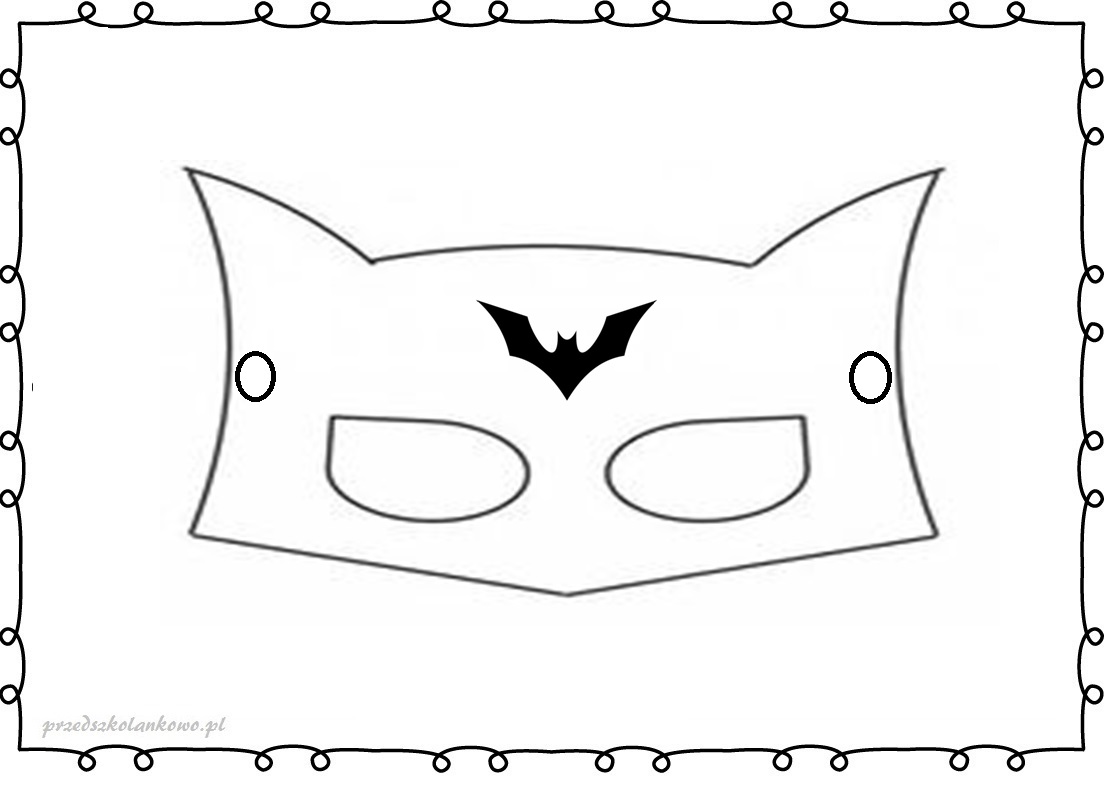 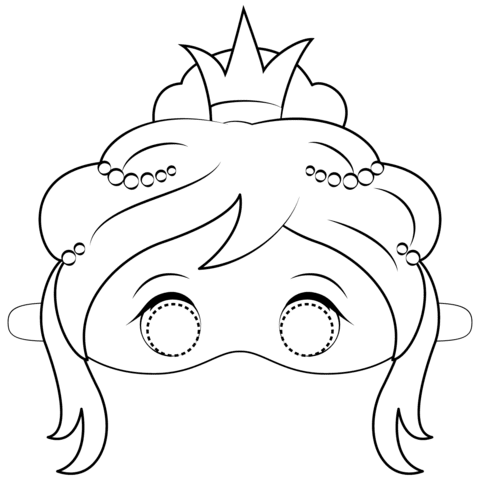 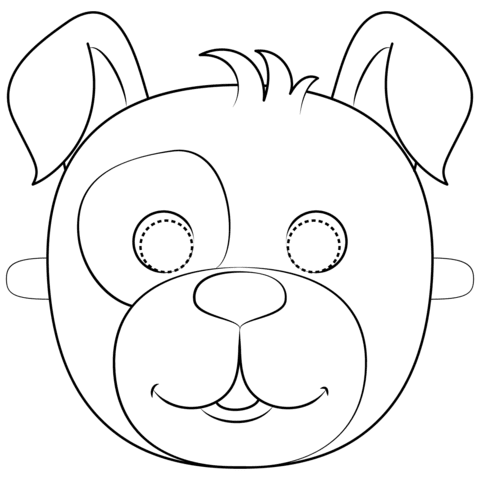 Piosenki : song : Ice cream : https://www.youtube.com/watch?v=ce5fC5wjmnE